Daniel 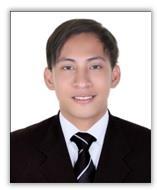 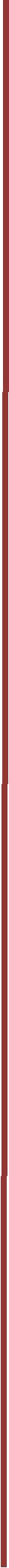 Visa Status: Employment Nationality: FilipinoAge: 28 Birthday: May 02, 1989With Driving LicenseEDUCATION & PROFESSIONAL DEVELOPMENTBachelor of Science in AccountancyApril 2011City of Malabon University, PhilippinesUniversity ScholarCORE STRENGTHSCash / Revolving Funds ManagementJournal Entry / Adjusting EntryGeneral Ledger AccountingAccounts ReceivableAccounts PayableWPS ProcessingBank ReconciliationInventory AnalysisSales Reporting & AnalysisFinancial ReportingManagement ReportingBudgeting/ForecastingVariance AnalysisTransition from Manual to Automated AccountingMicrosoft Office Proficiency Excel, Word,PowerPoint, Publisher, Outlook & AccessSAP, RealSoft, Quickbooks Accounting SoftwareOrganization & Process ImprovementCommunicationsLeadership & Inter-personal relationWORK EXPERIENCEGENERAL ACCOUNTANTMay 2016 – PresentAl Maher Accounting ServicesDubai, United Arab EmiratesNotable Accomplishments:Handling wide range of client such as Trading (Hadaieq Granata Trading – Sharjah, Al Rukn Environmental Supply – Sharjah), Food and Beverage (New Jabal Lebanon Restaurant – Sharjah), Construction Firm (3D Constraction LLC – Dubai, Al Masah Al Bayda Décor – Sharjah), Service Provider (Al Khubara Pest Control – Sharjah) Dental Laboratories ( 4S Dental Lab – Dubai, Solident Dental Lab – Dubai, Hue Dental Lab - Dubai), Manufacturing Firm ( Al Fombra Carpet – Dubai) and moreTransition from Manual Accounting to Automated AccountingRecording and Checking of day to day transaction of the clientPosting, update and maintenance of accounting journals & general ledgersPrepares monthly list and schedules of expenses on rent, depreciation, prepaid maintenance, Communication, Utilities & Provisions for staff Leave Pay, Air ticket and Indemnity benefitsPrepares monthly payable lists and actual check payments for suppliers and other operational expenses upon management approvalprocess bank transfers Locally & AbroadPerforms monthly bank reconciliation for all company bank accountsMonitors supplies inventory control procedure& product costing Recording transactions of Intercompany / Branch Accounting Prepares Monthly, Quarterly & Annual Financial Reports and discuss the same with the managementCompliance to auditors Requirements for Freezone CompanySuggest ways to reduce costs and improve profits upon monitoring & analysis of Variances and Cost October 2013 – November 2015Exquisite Trading LLC,Dubai, United Arab EmiratesAccounting DepartmentNotable Accomplishments:Has resolved and established procedure to easily track discrepancies on debit/credit card sales in POS System vs. Merchant Bank Credits in the BankHas improved procurement process and reduced overstocks by implementing a PAR Level Inventory Monitoring & Control SystemCoordinate with suppliers on the prices, credit facility applications, and disbursement of check payments.Generates purchase orders for new equipment and arrange and coordinate service maintenance contract with suppliers.Monitors supplies inventory control procedureCompile daily sales reports from outlet and reconciling it with the POS System dataComputes and prepares Annual Sales and Costs Budget /Target and deliberate the same with the Management.Prepares Monthly, Quarterly & Annual Sales Report and Costing SummaryPrepares monthly, quarterly & Annual Sales Report and Costing Summary Assist in the preparation of financial statements by reconciling account ledgers and process adjustments of dis-balancesProvide assistance during audit period by preparing audit schedules of fixed assets, AR, AP, Prepaid expenses, Inventories & other necessary documents.Point of contact in the Head Office for financial, non-financial and operational & marketing aspectPetty Cash Custodian, Funds accountability, Disbursement, and Replenishment, Management and Reporting of Head Office Petty Cash revolving funds. Preparation and Releasing of checks to suppliersHuman Resource DepartmentVerification of Attendance (Head Office & Shops)End of Service Computations and processingPayroll (Computation, approval and WPS processing)Any other official and personal tasks assigned by the Management.ACCOUNTING SUPERVISOR (A/R) – Credit and Collection AnalystFebruary 2012 – June 2013The Rogemson Company Incorporated, Quezon City, PhilippinesResponsible for bulk numbers of account divided into Key Account, Secondary Accounts and Tertiary accounts, Located within Metro Manila, Philippines.Accounts handling related to credit and collection as well as posting of payments on per client basisPreparation of accounts for collection reportsCreation of entry for client’s payment into the system(SAP) Systems Application and ProductsPosting of adjusting entry (i.e. payment deduction) as per approved contract is concerned and clients actual paymentsAccounts Receivable reconciliation to the General LedgerApproval of Sales OrderApproval of New AccountsAnalysis of clients Project Work Plan as the basis of their payment deductionConsolidation of Sales and Collection report nationwide (all over the Philippines)Summary Reports on sales and collection per territory and per agentAnalysis of Sales and Collection performance and make recommendation to the ManagementPreparation of Account for Collection ReportFinalization of individual Statement of Accounts focusing on turn-over projectsCreation of Journal Vouchers, Check Voucher endorsements reflecting entries for individual and by projects adjustments in SAPCOST ACCOUNTANT (PROJECT BASE)October 2011 – January 2012BOO’S CAFÉ VILLE GRILL AND RESTO BARResponsible for product costing and cost control, payroll and some managerial functionsProduct costing for the of foods and beveragesEstablishing some cost control policyPrice quotation for events and functionsEmployee’s payrollRequest for payment of due accountsInventory Management for food and non- foodBOARD MEMBERApril 2010 – April 2011University Board of Regents,City of Malabon University, PhilippinesRepresents the students as Elected Vice- President of University Student Council along with the City Mayor as member of Board of Regents, the highest-policy making body in the University.Reports student-related concerns in adherence to a student-oriented decision making by the Board.Participates in the deliberations and in the actual decision-making which includes attesting and signing of BOR Resolutions.Deliberation and Approval of semestral and annual University Budget.Endorsed sets of long-term project proposals subject to discussion and approval of the Board. Major Contributions:Establishment of “The Current”, the Official Student Media of City of Malabon UniversityAdoption of 2009 SSC By laws and Constitution (Co-author)Granting of 25% scholarship to Student Council Officers, Accomplished numbers of infrastructure projects with students & the University as beneficiaryACCOUNTING TRAINEEJuly 2010- March 2011Tax Credit DepartmentBureau of Custom, Republic of the PhilippinesCheck all the Batch Control Sheets containing bank payments made by tax payersPrepare summary of Bank Payments and post the same to Monthly monitoring of collections.Assist in receiving and verification of Individual and Company Tax ReturnsI amA  pro-active  and  a  highly  motivated  person.  Someone  who  has  highA  pro-active  and  a  highly  motivated  person.  Someone  who  has  highexpectations on my results.              Committed to building something larger, hardworking and consistently set              Committed to building something larger, hardworking and consistently setfirm goals for myself.Determined to do well in my job and have a successful career through myDetermined to do well in my job and have a successful career through mycore values of dedication, honesty, loyalty and integrity at work.A person who believes in competence and leadership as a great tool not justA person who believes in competence and leadership as a great tool not justfor personal but organizational success as a wholeI am able toPlan and organize tasks and assignments, be aware of time constraints, toPlan and organize tasks and assignments, be aware of time constraints, toincrease efficiency and effectiveness in accomplishing specific tasks                   Deal with situations which requires not just technical knowledge, but more                   Deal with situations which requires not just technical knowledge, but moreimportantly  leadership  and  ability  to  create  practical  solutions  to  achieveimportantly  leadership  and  ability  to  create  practical  solutions  to  achievepositive resultsI haveHigh Proficiency in various computer software including Microsoft Office suchHigh Proficiency in various computer software including Microsoft Office suchas Excel, Word, PowerPoint, Outlook and Publisher. A  wide  experience  with  diff.  accounting system  particularly  (SAP),(REALSOFT) and QUICKBOOKSExcellent command in English and with skills in Communications andinter -personal relationsAn experience in organizational financial management gained thru severalAn experience in organizational financial management gained thru severalassignments of funds accountabilityI wantA  position  where  I  can  utilize  my  knowledge  in  accounting,  tasksA  position  where  I  can  utilize  my  knowledge  in  accounting,  tasksmanagement, funds accountability, and leadership skills to attain a moremanagement, funds accountability, and leadership skills to attain a moredynamic and fulfilling careerTo work for a progressive company with strong leadership and vision, oneTo work for a progressive company with strong leadership and vision, onethat recognizes and rewards performers                A company with a culture of high professionalism, and team-collaboration,                A company with a culture of high professionalism, and team-collaboration,which could be an  avenue for personal , intellectual and social growth, as anwhich could be an  avenue for personal , intellectual and social growth, as anindividual, an employee and one who plays an essential role in the successindividual, an employee and one who plays an essential role in the successof an organization.